В настоящее время Минстрой формирует План разработки и актуализации сводов правил на 2021 год. В случае Вашей заинтересованности в совершенствовании конкретных сводов правил РАВВ предлагает организовать совместную работу с Минстроем России и ФАУ «ФЦС» по данному вопросу.При наличии предложений просим Вас направить их до 1 августа согласно приложению на адреса электронной почты info@raww.ru, ead2000@yandex.ruПриложение: на 1л.Исполнительный директор                                                            Е.В. ДовлатоваЭпштейн А.Д. (495) 055-23-17 Предложенияпо разработке и актуализации сводов правил на 2021 год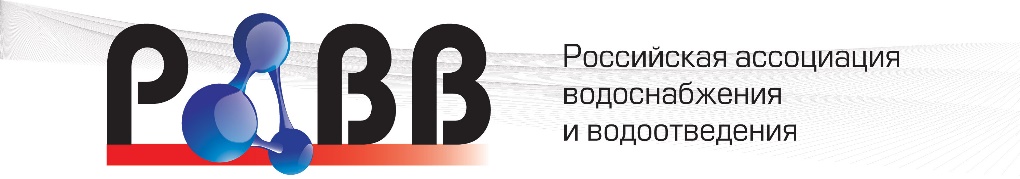 119330, Россия, Москва, Мосфильмовская, д.35, стр. 2 Телефон: +7 (495) 055-23-17 info@raww.ru № ___________ от ___________Членам Российской ассоциации водоснабжения и водоотведения1Наименование свода правил2Предполагаемый разработчик3Предполагаемый источник финансирования4Обоснование необходимости разработки, пересмотра, изменения свода правил;5Характеристика объекта нормирования;6Цель разработки, пересмотра, изменения свода правил;7Данные о внедрении передовых технологий;8Обоснование исключения устаревших материалов и технологий;9Наличие научно-исследовательских и опытно-конструкторских работ в этой области;10Опыт проектирования11Наличие нормативно-технических документов (инструкции, своды правил и т.п.)12Наличие и анализ международных нормативно-технических документов соответствующей тематики, возможность и целесообразность их применения при разработке, пересмотре, изменении свода правил13Структура (содержание) свода правил14Ожидаемая экономическая и социальная эффективность от внедрения, предлагаемого к разработке, пересмотру, изменению свода правил